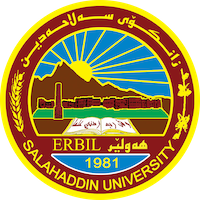 Academic Curriculum Vitae 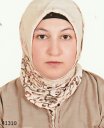 Personal Information:Full Name:ALAA HEMAN ALIAcademic Title:Assistant lecturerEmail: (university email)alaa.ali@su.edu.krdMobile:07504917211Education:2008-2009(A.B)Salahaddin university2016 (M.A) Salahaddin universtyEmployment:-2009-2010 emploid in College Law- 2016 Assistant lecturer at law DepartmentQualifications • Continuing education (Methods of teaching) 2015• International English Language Testing System (IELTS) 5 teams•British council/ Iraq: English Language Course 2015• Cambridge University: English Language Course /• Language center - Salahaddin University: English language course 2015• Center of language: English language course 2015- IT qualificationsWord, PowerPoint, Internet content managementTeaching experience:International organization/ third stage since 2018 to nowResearch and publications/.Conferences and courses attended1- Directorate of Scientific Research Center of University of Salaheddin - Erbil. /2021.2- Conference. Tishk international Conference, organized by the faculty of Law -Tishk international University. /2021Funding and academic awards List any bursaries, scholarships, travel grants or other sources of funding that you were awarded for research projects or to attend meetings or conferences.Professional memberships /Professional Social Network Accounts:http://119.13.111.19/alaa.alihttps://www.researchgate.net/profile/Alaa-Ali-21https://scholar.google.com/citations?hl=en&user=w8edhusAAAAJ&scilu=&scisig=AMD79ooAAAAAXOPKGcWLTC3GiKbwdletgx2qMMjsk2ao&gmla=AJsN-F7NQB1Irqi_RUye9nSCDjXJbDRB4Oaz9iI3TgLjWahK3lLdlfEPz1t4EaYa_1FLV21EbNBjNI1t2itHoQ23rUJRk2KiIlowG_roIjkb8jcu1RaudFA&sciund=7677742762740112390https://academics.su.edu.krd/alaa.ali